60e anniversaire de l’académie de Reims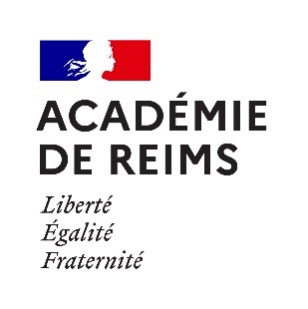 Inscription d’une action à la programmation 2nd degréA retourner à 60ans@ac-reims.fr  Etablissement Porteur de l’actionPrésentation de l’actionNom Adresse Mèl de l’établissementNom du chef d’établissement NOM PrénomFonctionTéléphone et mèlTitre de l’actionType d’action Action initiée spécifiquement pour les 60 ans Coloration « 60 ans » d’une action existanteDate(s) de l’actionLieu(x) Présentation synthétique de l’action (10 lignes max.)Partenaire(s) associé(s)Public cibleLien URL (facultatif)